CELLULAR RESPIRATION									Name _________________ Blk ____ # ____Label the diagram with the parts of CELLULAR RESPIRATION using the words: CYTOPLASM, MITOCHONDRION, GLYCOLYSIS, KREBS CYCLE, ETC, 2 ATP, 2 ATP, 32 / 34 ATP, NADH, NADH, GLUCOSE, PYRUVATE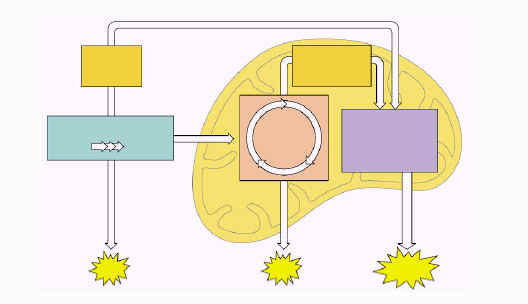 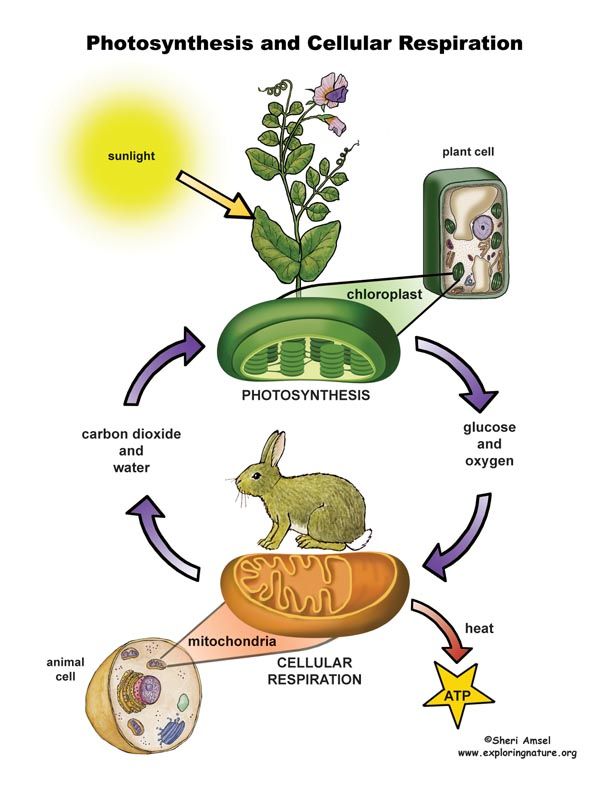 1. LABEL the diagram to the left with the words below: 	PLANT CELLANIMAL CELLCHLOROPLASTMITOCHONDRIAPHOTOSYNTHESIS GLUCOSE AND OXYGENCELLULAR RESPIRATIONCARBON DIOXYDE AND WATERSUNLIGHTATP			2. Write the formula for PHOTOSYNTHESIS here: 3. Write the formula for CELLULAR RESPIRATION here:4. How are PHOTOSYNTHESIS and CELLULAR RESPIRATION related? __________________________________________________________